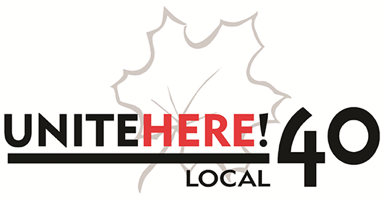 HOW TO APPLY FOR A HARDSHIP FUND GRANTThis Fund was established by UNITE HERE Local 40 to assist hospitality workers who have encountered financial and related difficulties as a result of the COVID-19 pandemic.  Fill out the attached application in full (Pages 1 and 2 ONLY)You must be a hospitality worker.Attach delinquent bills (example: mortgage, lease, electric, gas, phone, doctors, hospital, self-pay from benefits office, etc.) that you would like to have considered for payment.Before applying for a grant you must also attempt to get assistance elsewhere, such as governmental assistance, BC Rent Subsidy, food banks, etc.  (see page two)Your application will be reviewed by the Hardship Fund Committee.  The Committee consists of rank and file members from five different Local 40 properties around BC.  Again, in order to expedite your application, complete in full and include relevant items listed above.   All applicants will be notified by telephone or in writing as to the approval or denial of the grant application.  You may contact the Hardship Fund Committee by emailing updates@local40union.com or sending a text message to 604-813-2105***********************************************************************************************************Lease   ❑	      Mortgage   ❑           Rent Statement   ❑      Electric Bill  ❑    Gas Bill   ❑Telephone (no cell phones)   ❑ Insurance claim documentation (if applicable)  Car Statement:   ❑  Other  (explain “other”)   __________________________________________________________________________________________________________________Local 40 Hardship Fund Application		       Page TwoToday’s Date:	_________________________Name: ______________________________________________________________________                   Last                                                     First				             Middle InitialSocial Insurance No: _____________________________	Date of Birth: _______________Address: ____________________________________________________ Apt.: __________City: ____________________________   Province: ________	 Postal: ______________Phone Number (include area code): ___________________________Marital Status (check one):    Single: ❑       Married: ❑      Separated:  ❑      Divorced:  ❑	Number of Dependants: __________Place of Employment: ________________________ Classification: _______________________If approved what do you need help with? ___________________________________________________________________________________________________________________________Describe what assistance you are seeking in detail according to the documentation you have provided with your application.  Use back of application for additional space (if needed):________________________________________________________________________________________________________________________________________________________________________________________________________________________________________________________________________________________________________________________________________________________________________________________________________________________________________________________________________________________________________________________________________________________________________________________________________________________________________________________________________________________________________________________________________________________________________________________________________________________________Where else have you attempted to get assistance?  Include names, phone numbers, addresses:____________________________________________________________________________________________________________________________________________________________________________________________________________________________________________________________________________________________________________________________________________________________________________________________________________________________________________________________The above information is true to the best of my knowledge.Applicant Signature:	__________________________________   Date: ___________________❑   Local 40 Hardship Fund Application              Payment Voucher - for internal useParticipant’s Name: __________________________________________________________Today’s Date:          ___________________Application approved: __________		Application Denied: _________________If approved list payee, payee address and the amount of each check:1.___________________________________________________________________________2. ___________________________________________________________________________3. ___________________________________________________________________________4. ___________________________________________________________________________5. ___________________________________________________________________________Committee Signatures:Committee Members: _______________________________________			_______________________________________			_______________________________________			_______________________________________			_______________________________________			_______________________________________			_______________________________________*********************************************************************************COMMENTS: ________________________________________________________________________________________________________________________________________________________________________________________________________________________________________________________________________________________________________________________________________________________________________________